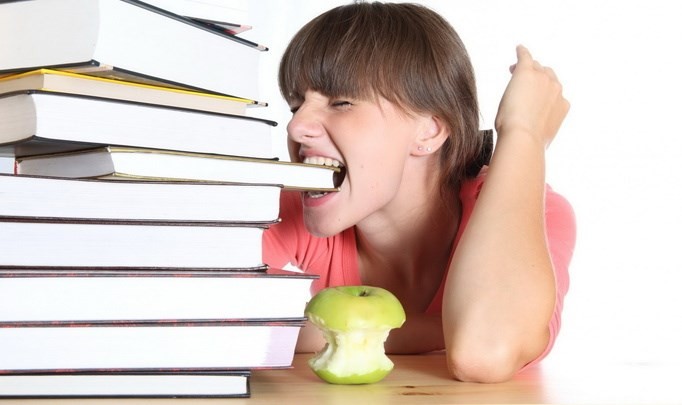 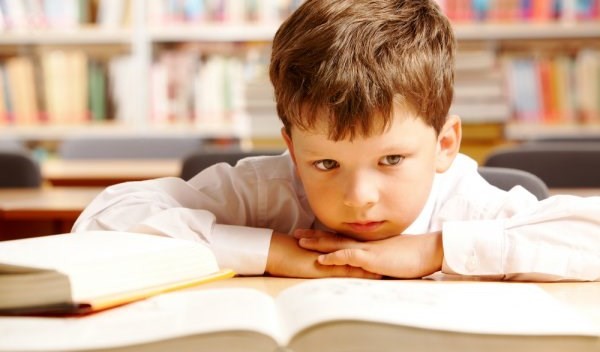 Использование«контрактов»Для повышения мотивации учения целесооб- разно использование так называемых«контрактов» (индивидуальных и групповых договоров), заключаемых между учителем и учащимися.».В таком добровольном контракте соглашении (после совместного обсуждения) фиксируется чёткое соотношение объёмов учебной рабо- ты, её качества и оценок. Контракты, с одной стороны стимулируют и организуют самосто- ятельное и осмысленное учение школьников,а с другой стороны, они создают в процессеРекомендации учителю1. Осмысленная деятельность учителя - осмысленное обучение. Процесс обуче- ния станет более эффективным, если ор-ганизовать преподава- ние не как трансляцию информации, а как ак- тивизацию и стимуля- цию процессов осмыс- ленного обучения. 2. Развитие   внутренней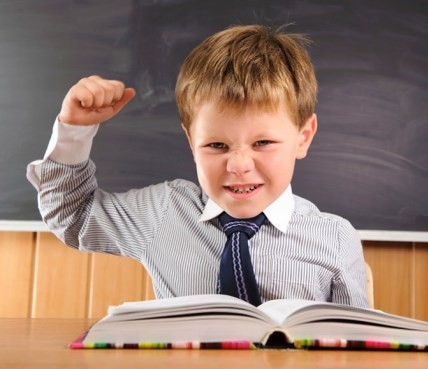 стижения успеха и избегания не- удач. 4. Любознательность и позна- вательный интерес. Чтобы разви- вать положительные мотивы уча- щихся можно действовать через бо- лее раннюю стадию деятельности - познавательную потребность. Пер- вый начальный уровень этой по- требности - это потребность во впе- чатлениях. На этом уровне индивид реагирует на новизну стимула. Этообучения психологическою атмосферу уве- ренности и безопасности, свободы и ответ-Развитие мотивациимотивации - это дви- жение вверх. Для того,фундамент познавательной потреб-ности. Следующий уровень - по-ственности.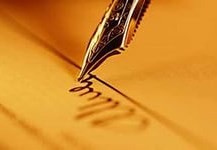 «Контракт»«Линия времени» Учитель чертит на доске линию, на которой обозна- чает этапы изучения темы, формы контроля: прогова-ривает о самых важных периодах, требующих от ребят стопроцентной отдачи, вместе с ними находит уроки на кото-чтобы учащийся по-настоящему вклю- чился в работу, нужно , чтобы задачи, которые ставятся перед ним в ходе учеб- ной деятельности , были не только поня- ты , но и внутренне приняты , то есть чтобы они приобрели значимость для учащихся и нашли отклик в его пережи- ваниях. 3. Мотивация достижения испособности . Поведение , ориентиро-требность	в	знаниях(любознательность). Это интерес к предмету, склонность к его изуче- нию. Но познавательная потреб- ность на уровне любознательности носит стихийно-эмоциональный ха- рактер. На высшем уровне познава- тельная потребность имеет характерцеленаправленной деятельности. 5.рых можно «передохнуть». «Линия времени» поз- воляет учащимся увидеть, что именно может яв- ляться конечным продуктом изучения темы, чтованное	на	достижение,	предполагает наличие у каждого человека мотивов до-Взаимоотношение учителя с клас- сом и учебная мотивация. Развитие